MembershipMt. San Antonio College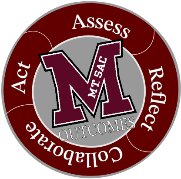 Outcomes CommitteeMinutesDecember 5, 2023	2:00 pm -3:30pm – ZoomKelly Coreas, Co-ChairProfessor, Respiratory TherapyXChris Jackson, Co-ChairProfessor, KinesiologyChris Jackson, Co-ChairProfessor, KinesiologyXMichelle Sampat, Co-ChairDean, ArtsMichelle Sampat, Co-ChairDean, ArtsXAnnel Medina TagaraoEducational Research Assessment AnalystFawaz Al-MaloodAssociate Dean, BusinessXAida Cuenza-UvasDirector, AANAPISIAida Cuenza-UvasDirector, AANAPISIXJared BurtonProfessor, Library ScienceJared BurtonProfessor, Library ScienceXChristina CammayoProfessor, Nutrition & FoodXLandry ChaplotProfessor, Adult Basic EducationXMary Ann Gomez-AngelProfessor, Adult Basic EducationMary Ann Gomez-AngelProfessor, Adult Basic EducationXAmy NakamuraProfessor, DanceAmy NakamuraProfessor, DanceXDaniel OzanProfessor, KinesiologyVacantAt-Large FacultyVacantAt-Large FacultyVacantAt-Large FacultyVacantAt-Large FacultyVacantAt-Large FacultyVacantAssociated StudentsTopicTopicUpdates/DiscussionUpdates/DiscussionUpdates/DiscussionUpdates/DiscussionOutcome/ActionOutcome/ActionOutcome/ActionWelcomeWelcomeReview of agendaReview of agendaAgenda was approved by all presentAgenda was approved by all presentAgenda was approved by all presentReview of November 21, 2023 MinutesReview of November 21, 2023 MinutesMinutes were approved by all presentMinutes were approved by all presentMinutes were approved by all presentAssessment Essentials Chapter 9 DiscussionAssessment Essentials Chapter 9 DiscussionAida shared highlighted specific details in the areas of Perspective, Process, Frameworks, Best Practices/Rewards - assessing student learning and program effectiveness in Student Affairs.  Provided questions for reflection in each area. Important for student affairs to be included in the assessment process. Shared there are reports on the ARISE website that can be referred to for data gathered during the year through the assessment process. Request was made to share slides from all chapters reviewedAida shared highlighted specific details in the areas of Perspective, Process, Frameworks, Best Practices/Rewards - assessing student learning and program effectiveness in Student Affairs.  Provided questions for reflection in each area. Important for student affairs to be included in the assessment process. Shared there are reports on the ARISE website that can be referred to for data gathered during the year through the assessment process. Request was made to share slides from all chapters reviewedAida shared highlighted specific details in the areas of Perspective, Process, Frameworks, Best Practices/Rewards - assessing student learning and program effectiveness in Student Affairs.  Provided questions for reflection in each area. Important for student affairs to be included in the assessment process. Shared there are reports on the ARISE website that can be referred to for data gathered during the year through the assessment process. Request was made to share slides from all chapters reviewedAida shared highlighted specific details in the areas of Perspective, Process, Frameworks, Best Practices/Rewards - assessing student learning and program effectiveness in Student Affairs.  Provided questions for reflection in each area. Important for student affairs to be included in the assessment process. Shared there are reports on the ARISE website that can be referred to for data gathered during the year through the assessment process. Request was made to share slides from all chapters reviewedAida shared CAS standards relevant resources and NASPA & ACPA Professional Competencies in Student AffairsJared shared the library link for the Journal of College Student Development (2003 – Present)Aida shared CAS standards relevant resources and NASPA & ACPA Professional Competencies in Student AffairsJared shared the library link for the Journal of College Student Development (2003 – Present)Aida shared CAS standards relevant resources and NASPA & ACPA Professional Competencies in Student AffairsJared shared the library link for the Journal of College Student Development (2003 – Present)GPS Funding Request FormGPS Funding Request FormApplication deadline 12/20/23 – if there is a need the committee can think of, a request can be submittedApplication deadline 12/20/23 – if there is a need the committee can think of, a request can be submittedApplication deadline 12/20/23 – if there is a need the committee can think of, a request can be submittedApplication deadline 12/20/23 – if there is a need the committee can think of, a request can be submittedApplying and Leading Assessment in Student Affairs Online Open CourseApplying and Leading Assessment in Student Affairs Online Open CourseFree courseWeekly modules 2/5 – 4/11-2 hours per week of workFree courseWeekly modules 2/5 – 4/11-2 hours per week of workFree courseWeekly modules 2/5 – 4/11-2 hours per week of workFree courseWeekly modules 2/5 – 4/11-2 hours per week of workPresident’s AwardPresident’s AwardAward Categories – need to revise ILO - meet with president Award Criteria – update Assess, Reflect, Collaborate, ActAward Rubric – very basic – needs to be more detailed Use more positive language, revise statements, provide one statement as a rubric as opposed to three columns, developing, appropriate and excellentGet together in person to brainstorm and refine rubricAward Categories – need to revise ILO - meet with president Award Criteria – update Assess, Reflect, Collaborate, ActAward Rubric – very basic – needs to be more detailed Use more positive language, revise statements, provide one statement as a rubric as opposed to three columns, developing, appropriate and excellentGet together in person to brainstorm and refine rubricAward Categories – need to revise ILO - meet with president Award Criteria – update Assess, Reflect, Collaborate, ActAward Rubric – very basic – needs to be more detailed Use more positive language, revise statements, provide one statement as a rubric as opposed to three columns, developing, appropriate and excellentGet together in person to brainstorm and refine rubricAward Categories – need to revise ILO - meet with president Award Criteria – update Assess, Reflect, Collaborate, ActAward Rubric – very basic – needs to be more detailed Use more positive language, revise statements, provide one statement as a rubric as opposed to three columns, developing, appropriate and excellentGet together in person to brainstorm and refine rubricDoodle poll will be sent out to determine availability for in person brainstorming sessionDoodle poll will be sent out to determine availability for in person brainstorming sessionDoodle poll will be sent out to determine availability for in person brainstorming sessionThank You and HomeworkThank You and HomeworkParking Lot/Upcoming Topics:Canvas/ Nuventive IntegrationIEPT PRT I&E PlanWebsiteResources & TrainingNuventiveILO AssessmentParking Lot/Upcoming Topics:Canvas/ Nuventive IntegrationIEPT PRT I&E PlanWebsiteResources & TrainingNuventiveILO AssessmentFuture Meetings:Spring 2023Future Meetings:Spring 2023Future Meetings:Spring 2023Future Meetings:Spring 2023Important Dates:COACHes Friday SLO TalksScheduleRegistrationCOACHes SLO Symposium Jan 26-27, 2024Applying and Leading Assessment in Student Affairs Online Open Course 2/5-4/1/243rd IEPI PRT team visit Thursday, March 14, 2024 from 9 am to 1 pm onImportant Dates:COACHes Friday SLO TalksScheduleRegistrationCOACHes SLO Symposium Jan 26-27, 2024Applying and Leading Assessment in Student Affairs Online Open Course 2/5-4/1/243rd IEPI PRT team visit Thursday, March 14, 2024 from 9 am to 1 pm onImportant Dates:COACHes Friday SLO TalksScheduleRegistrationCOACHes SLO Symposium Jan 26-27, 2024Applying and Leading Assessment in Student Affairs Online Open Course 2/5-4/1/243rd IEPI PRT team visit Thursday, March 14, 2024 from 9 am to 1 pm onStanding Information:Outcomes WebsiteOutcomes Email Outcomes Help RequestZoom Office HoursMon 1:00 pm – 2:00 pmTues 9:00 am – 10:00 amStanding Information:Outcomes WebsiteOutcomes Email Outcomes Help RequestZoom Office HoursMon 1:00 pm – 2:00 pmTues 9:00 am – 10:00 am